Здравствуйте, дорогие ребята, и уважаемые родители.Тема сегодняшнего урока – транспорт, или транспонирование. Иногда еще говорят транспозиция. Все эти слова имеют одно значение.Для начала посмотрите видео-урок на эту темуhttps://youtu.be/6K4OuTSMg4sС некоторыми группами мы успели записать это правило в тетради. Если у вас нет этого правила, то запишите  правило и таблицу:Транспорт (транспонирование) - это перенос мелодии из одной тональности в другую, выше или ниже. При этомДалее, учимся делать транспорт.  Итак, нам нужно № 144 из учебника транспонировать из исходной тональности в СиЬ мажор. Порядок такой:Оставляем сверху 1 пустую строчку, на ней мы чуть позже запишем гамму исходной тональности. Делать это поначалу обязательно, чтобы не запутаться.  Переписываем № 144 в тетрадь, определяем тональность (Соль мажор) и подписываем в левом верхнем углу. (Не забудьте, ребята, что печатные ноты мельче, чем написанные от руки. Переносить на следующую строчку можно, но только целые такты. Как у меня. Помните, размер мы пишем один раз , в начале мелодии, а ключевые знаки пишем на каждой новой строчке!)В пустой строке пишем исходную гамму Соль мажор, подписываем ступени, закрашиваем неустойчивые. 

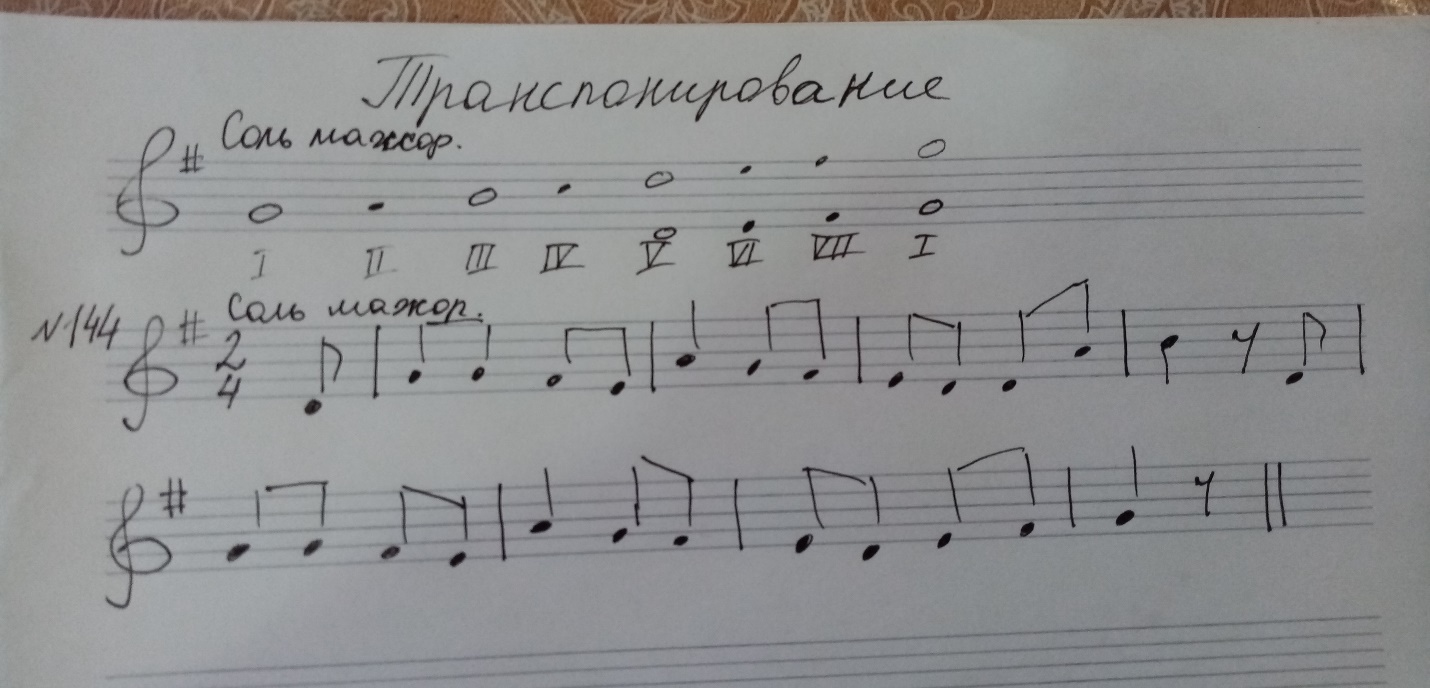 В номере тоже подписываем римскими цифрами ступени под каждой нотой (теперь делать это легко, глядя на гамму-подсказку. И помните!!! Одна и та же нота является одной ступенью в любой октаве, например, нота Ре будет V ступенью и в первой, и во второй октавах! Если рядом несколько одинаковых нот, подписываем только первую )
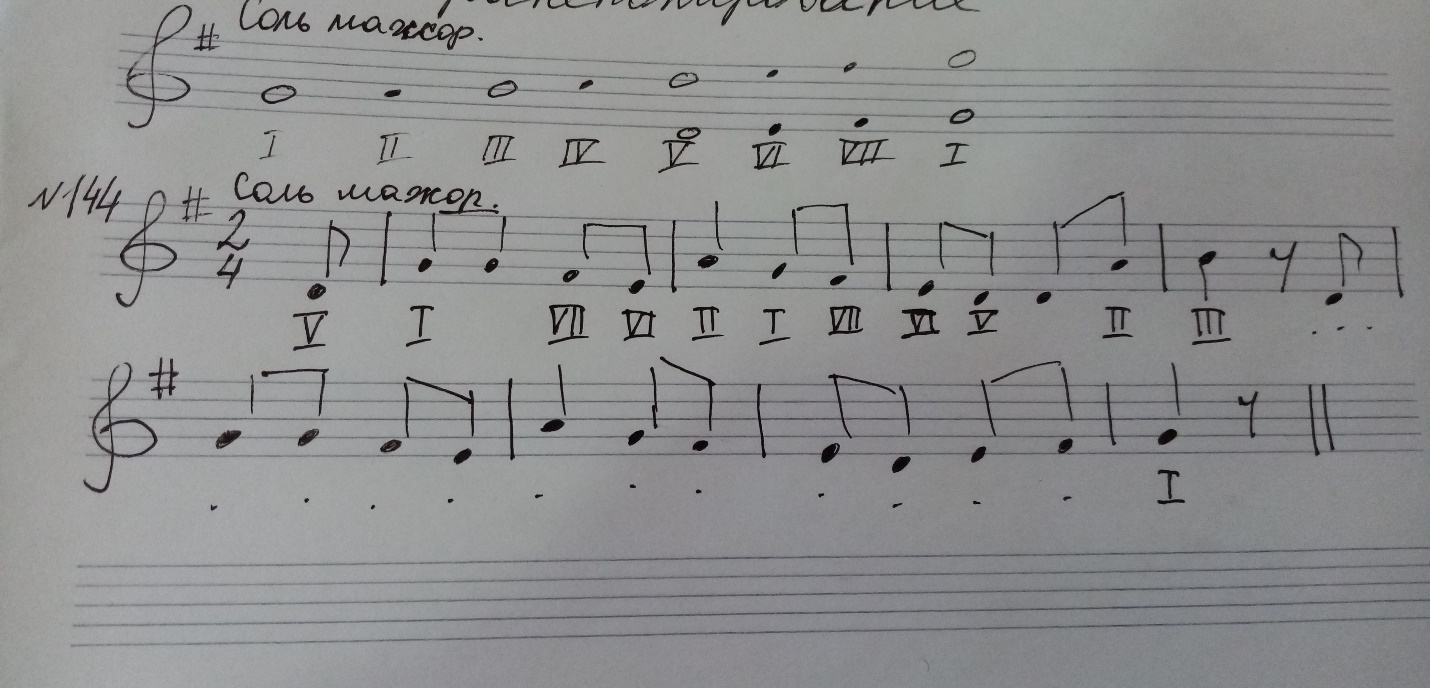 Ниже пишем гамму той тональности, куда пойдем, то есть СиЬ мажор, подписываем ступени.  Дублирую ступени гаммы в октаву, для удобства.

Это все была подготовительная работа. А вот теперь сам транспорт!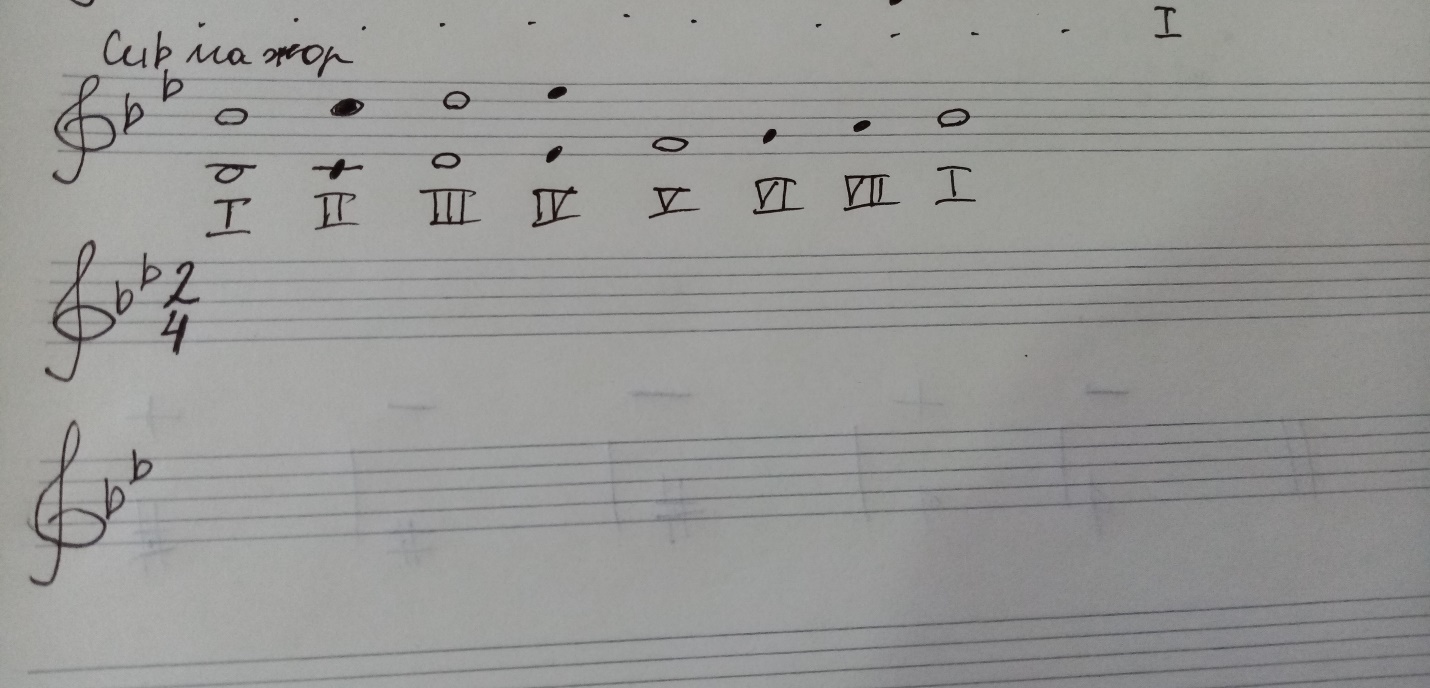 Посмотрите по клавиатуре, что выше, Соль или СиЬ. СиЬ выше, на две клавиши. Значит, идем вверх! Это вам подсказка, чтобы не сбиться в направлении мелодии. Пишем новую мелодию, в которой все ступени останутся без изменений. Изменятся лишь ноты. Обратите внимание, как изменилось направление штилей! 


Обратите внимание, зелеными линиями я обозначила направления мелодии. Они должны остаться одинаковыми в обоих номерах. (Рисовать  в тетради их не нужно, просто посмотреть глазами.) Если одинаковы, то транспорт выполнен правильно! 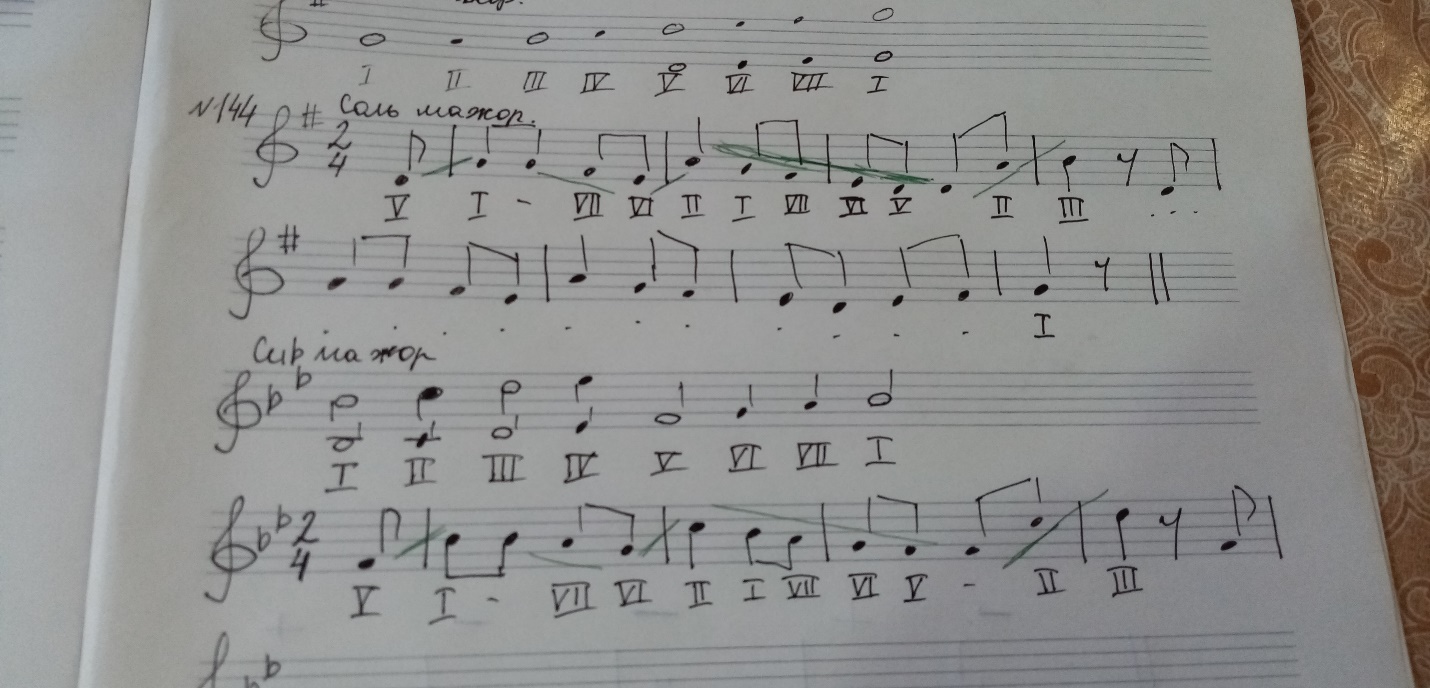 
Допишите вторую строчку самостоятельно. У вас все получится!Самопроверка! Сыграйте и спойте №144 сначала в исходной тональности, а потом в новой. Отметьте галочкой красным цветом после номера, какой вариант вам удобнее было петь.Теперь, когда вы научились делать транспорт самостоятельно, выполните задание20 б на стр 9 в рабочей тетради (две тональности). Последнее задание. Продолжаем отрабатывать схему дирижирования в размере 34. Посмотрите видео. Это вальсhttps://youtu.be/U95WRQsrEtkДирижируйте вступление, выделяя сильную долю легким ударом по столу. Появляющиеся длительности проговариваем: четверти – та, восьмые – Ти-ти. (Более подробную видеоинструкцию скину в нашу группу). Запишите видео 20-30 секунд, не больше (обрежьте лишнее, выбрав самое удачное), и пришлите мне.Итак, домашнее задание:1 Правило2 № 144 – транспорт3 РТ с 9 № 20б4 Видео 20-30 секундНадеюсь, сегодняшний урок был для вас интересным и полезным! Жду фотографии выполненных работ и любые возникающие вопросы в мессенджеры Viber,  WhatsApp по номеру 89120663911или на электронную почту по адресу: dimgala333@yandex.ru с указанием фамилии и контактного телефона.МеняютсяНе меняются-тональность-знаки при ключе-высота звуков (ноты)-направление штилей-ступени в тональности -количество тактов-размер, ритм, длительности-общее движение мелодии (верх и вниз)